МДОУ детский сад «Тополёк»«День рождение флага России»Развлечение для старших дошкольников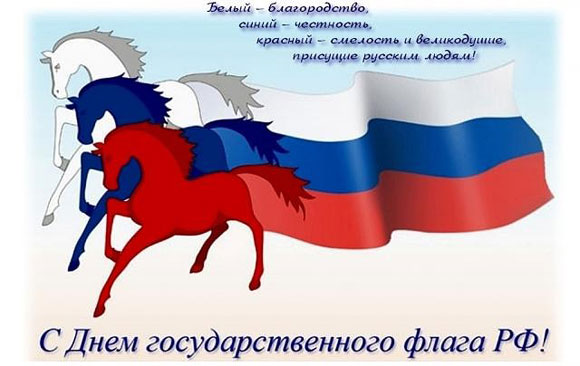 Воспитатель старшей группы «Звёздочка»  Е.Ю. Терехова22 августа 2017 годаЦели:- создание праздничной обстановки для понимания дошкольниками значения даты «22 августа»;- воспитание любви и уважения к своей Родине, гордости за свою страну и свой народ.Задачи:- продолжать знакомить с историческим и символическим значением флага России; воспитывать любовь и уважение к своей Родине, гордость за свою страну, свой народ.-закрепить знания детей о значении цветов, изображённых на флаге и о праздничной дате 22 августа.- вызывать у детей чувство гордости, восхищения красотой Государственного флага. - воспитывать у детей уважение к могуществу Российской державы, любовь к Родине, чувство гордости за свою страну.- воспитывать у детей и взрослых (педагоги, родители) чувство гордости и достоинства за то, что их Родина – Россия.- воспитывать эстетическое отношение к цветам российского флага.Задачи: 1. Здоровьесберегающие: - укреплять здоровье детей, создавать положительную и психологическую атмосферу.2. Образовательные: - упражнять в бега; закреплять навыки бросание мяча. -формировать у детей мотивацию к коллективной деятельности.3. Развивающие: - развивать физические качества: быстроту, ловкость, силу, гибкость, выносливость;- общую и мелкую моторику;- мышление, воображение, память, зрительное восприятие.4. Воспитательные:- воспитывать нравственные и морально-волевые качества: решительность, смелость, целеустремленность, организованность, стремление к победе.Предварительная работа:Просмотр видео-презентации  «День рождения Флага» , «Моя родина Россия».Оборудование: Флаг Российской Федерации, мультимедийное оборудование, 3 маленьких российских флага, маленькие мячи для метания,  мишени для метания, обручи, конусы – ориентиры, 3обруча, «разрезные картинки»,  цветные мелки на каждого ребенка.Музыкальное сопровождение: Василиса Матвеева « Российский флаг» (авторская песня),  гимн  России, музыка для конкурсов и эстафет.Ведущий: Добрый день, дорогие ребята! 22 августа - День Российского флага. Я рада приветствовать Вас на спортивном развлечении, посвященном «Дню Государственного флага Российской Федерации». Мы сегодня в честь Дня ФлагаСобрались сюда, друзья.Под Российским нашим флагомМы – огромная семья.Белый цвет – цвет чистоты,Синий – неба синевы,Третий –ярко-красныйКак рассвет прекрасный.Флаг наш – символ доблестиИ народной гордости,В России этот деньОтметить нужно всем.Всех с днём флага поздравляем!Быть счастливыми желаем,Пусть Вас флаг всегда хранит,От врагов пусть защитит! Мы – дети России, огромной страныИ флаг наш Российский мы знать все должны.Белый цвет - цвет чистоты.Синий  - неба синевы.Третий - ярко-красный,Что рассвет прекрасный!Три оттенка флага,И страна им рада.Отмечает праздник гордо,День и чести, и свободы.Флаг наш - символ доблести,И народной гордости.У России важный день,Отмечать нам нужно всем!Живем мы в радостном краю,И знать его должны мы –Страну любимую свою,Свой светлый край любимый!Солнце золотое светит над страной:Это край любимый, это край родной!Хорошо ребятам жить в родном краю,Всей душою мы любим Родину свою!Ведущий: Для встречи Флага России смирно! Знамённая группа торжественно вносит Флаг России. 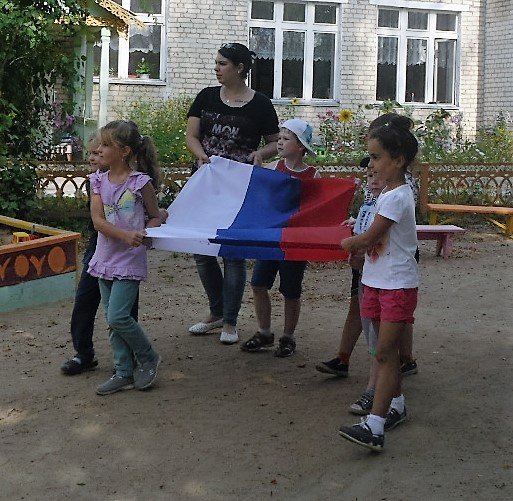 Почему мы любим все Родину-Россию?Потому что нет нигде Родины красивей! Мы о Родине своей распеваем песни,Потому что нет нигде Родины чудесней!Ведущий:Ребята, у нашей Родины есть свой гимн – это главная песня России, слушают его и поют стоя красиво, торжественно и гордо.Звучит «Гимн России» (дети слушают, а взрослые подпевают)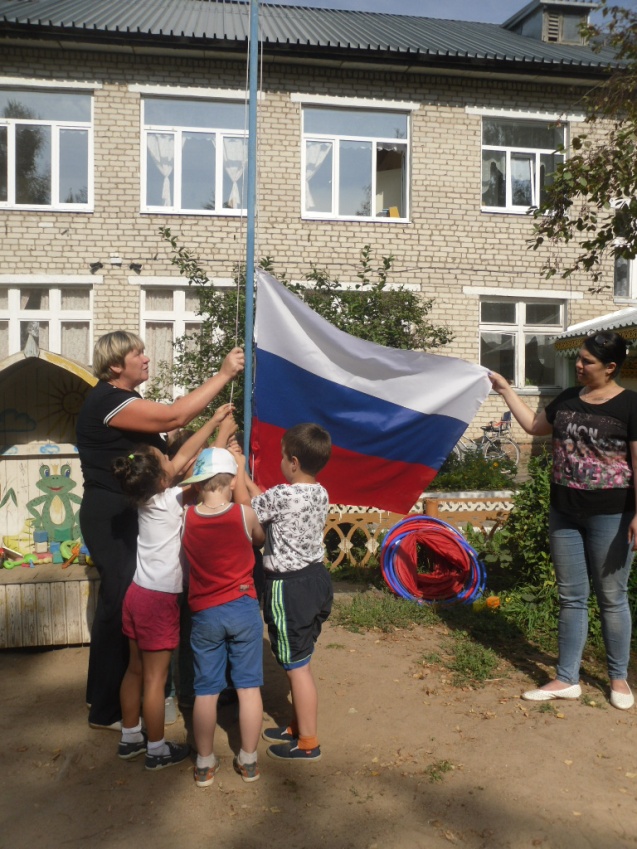 Ведущий:Какой же праздник без весёлых игр? Флаг будет украшать нашу площадку. Ведущий:Молодцы! А теперь будем рисовать мелом на асфальте наш Флаг.Из ярких трёх цветовКто флаг нарисовать готов?Дети закрашивают квадраты определёнными цветами (заранее размеченные).Ведущий: А кто из вас знает, что такое Государство, Отечество?Дети – Это наша Родина! Отчизна!Ведущий: Слово Отечество происходит от слова «Отец». Дом, в котором рождается человек, называет отчим домом.Ведущий: Ребята, а какие главные символы нашей Родины, нашего Отечества?Дети: Флаг, герб, а еще Гимн.Ведущий:Россия - священная наша держава!Россия - любимая наша страна!Могущая воля, великая слава-Твое достоянье на все времена!Это слова из гимна нашей страны. Чувствуете, насколько велик дух патриотизма!Гимн, ребята, слушают стоя, как дань уважения и любви к Родине, мужчины снимают головные уборы. Предлагаю вам встать и послушать гимн нашей Родины.Ведущий: Ребята, а вы любите военные игры?Предлагаю разделиться на две команды, потому что, игры наши будут военными.«Меткий стрелок»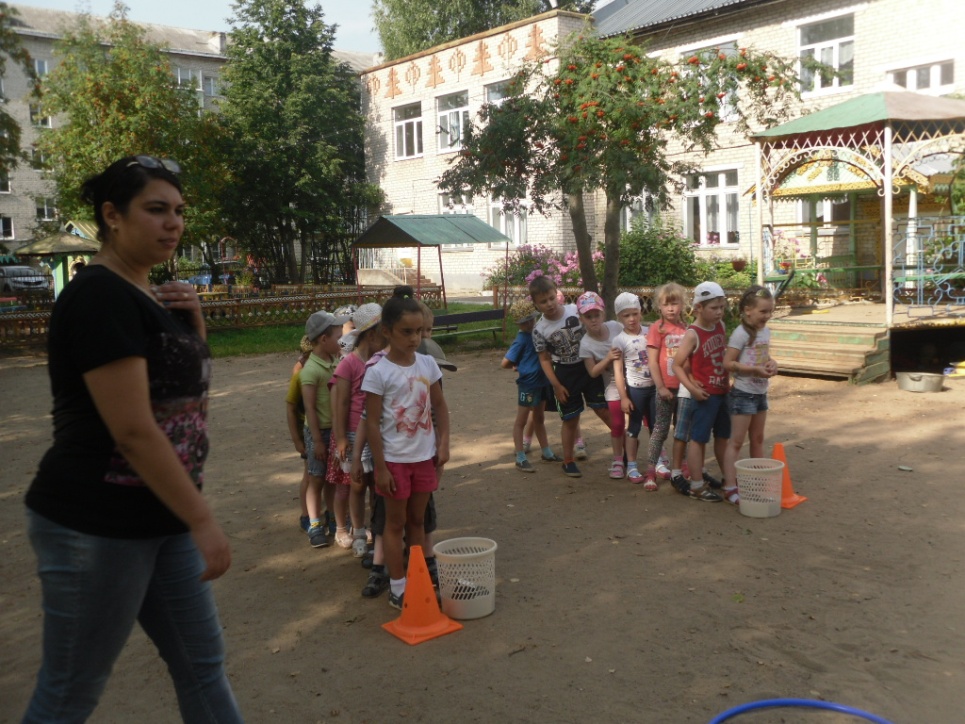 «Разведчики»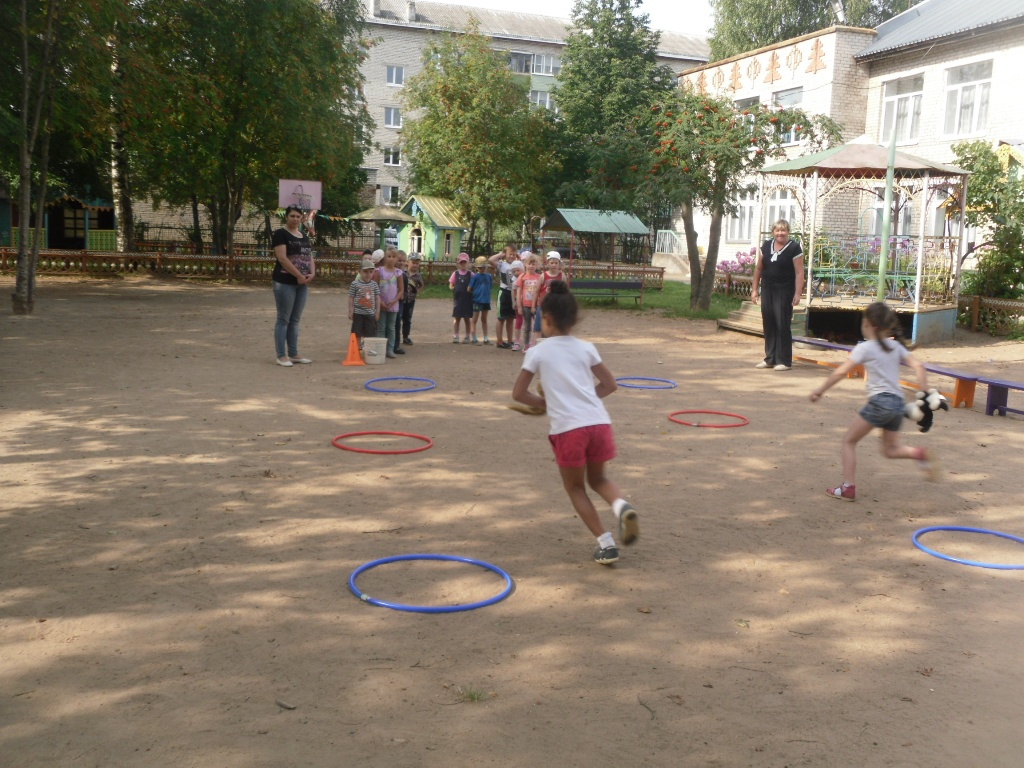 Полоса препятствий 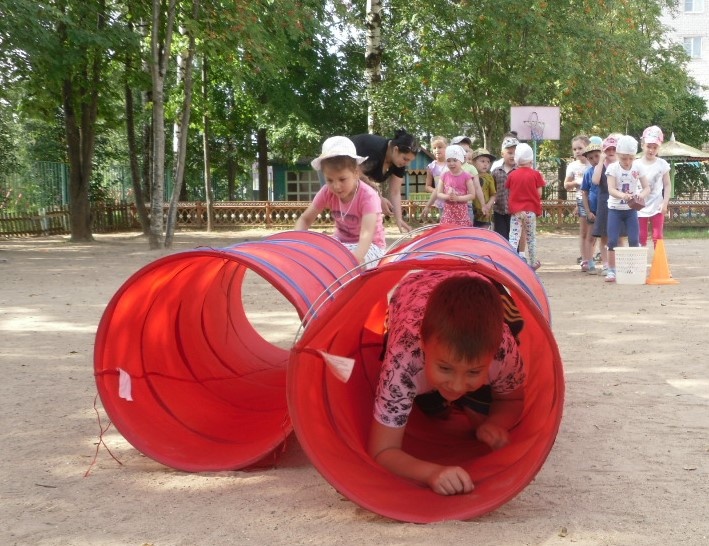  «Саперы»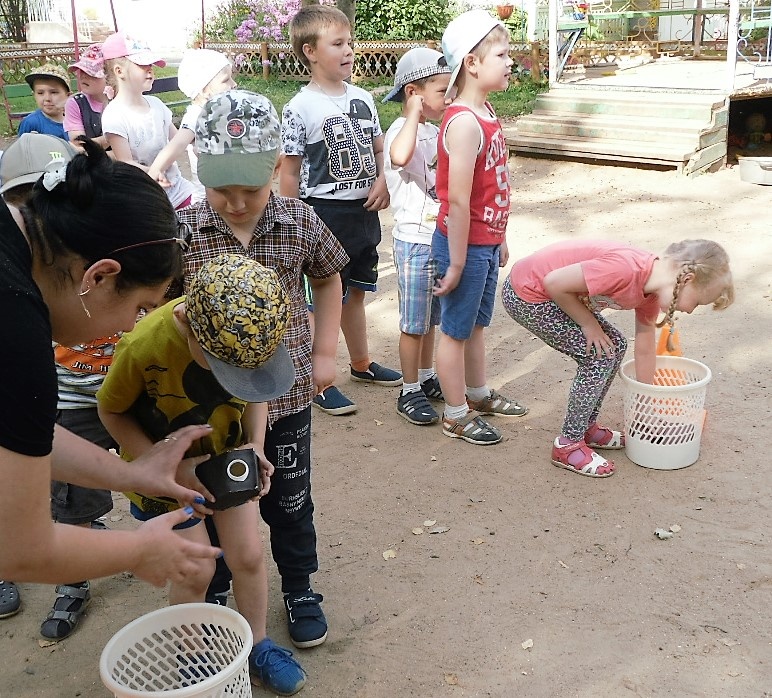 «Шифровальщики»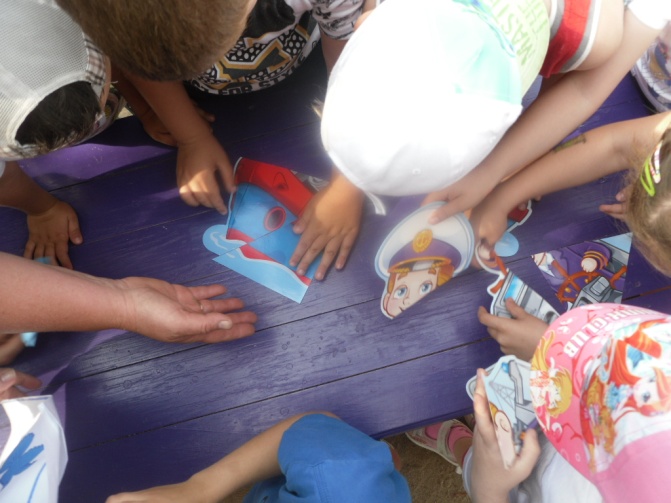 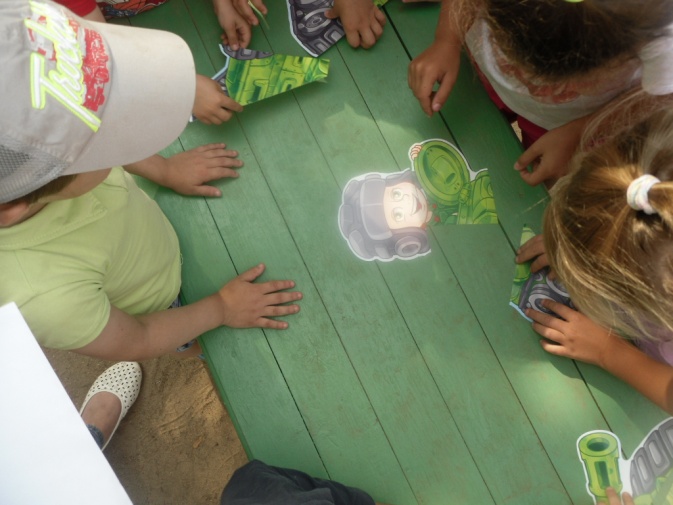 «Российский флаг» Муз. В. Волченко, сл. А. Гончарова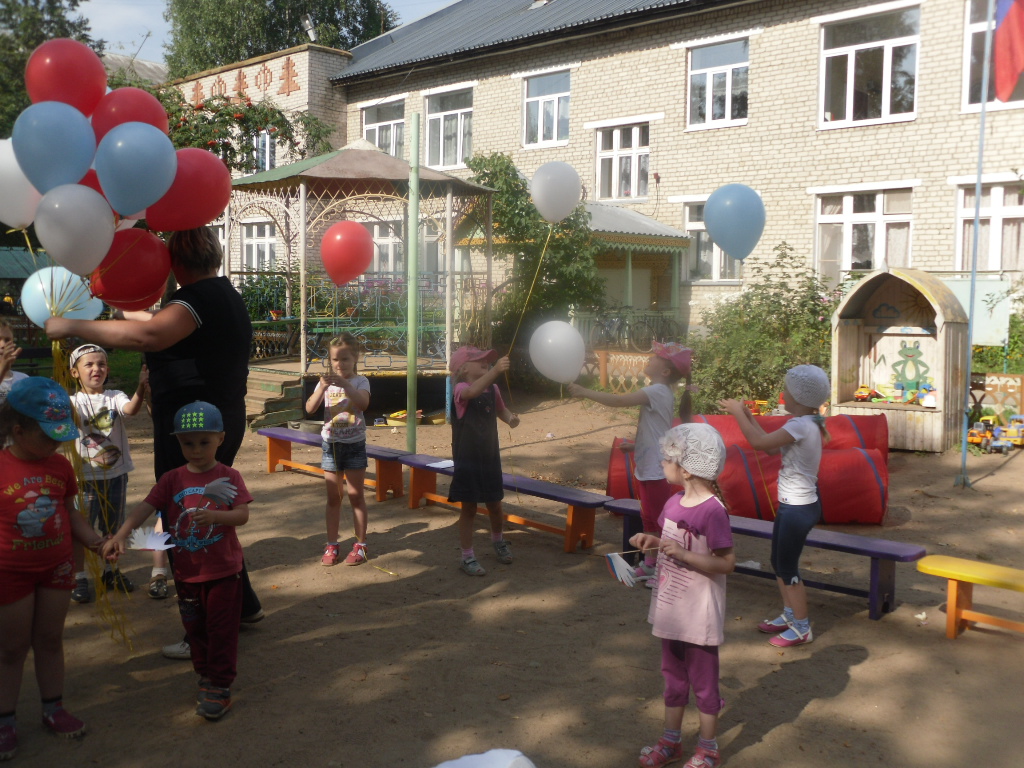 Ведущий: А сейчас я хочу, чтобы вы ответили на мое вопросы, показали свои знания и внимание.1. Как называется место, где мы родились и живем? (Родина)2. Как называется наша Родина? (Россия)3. Какой город является столицей России? (Москва)5. Что изображено на гербе России? (Двуглавый орёл)6. Какого цвета флаг России? (Бело-сине-красный)7. Кто является президентом России? (Владимир Владимирович Путин)Мы продолжим праздник. Встанем все в большой квадрат и потанцуем. Музыкально-ритмическая композиция (флешмоб) с флажками ивоздушными шарами под песню «Флаг России»Автор Василиса Матвеева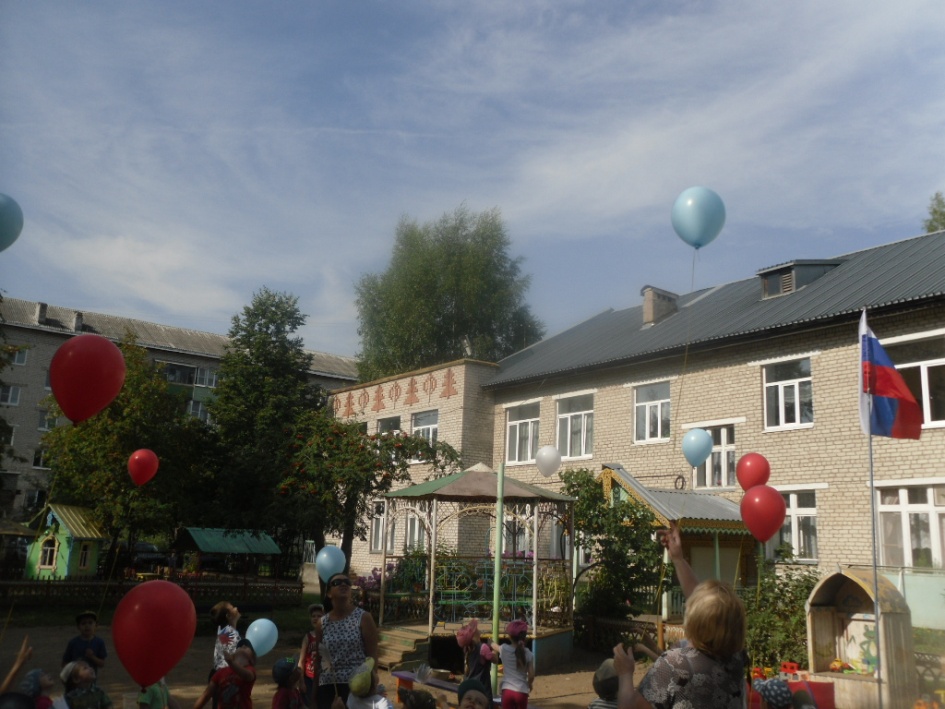 Ведущий:Вот и закончился наш праздник, посвящённый Флагу России:Нет прекрасней тебя, Родина!Сердцу милая земля – Родина!Мы любим тебя, Родина!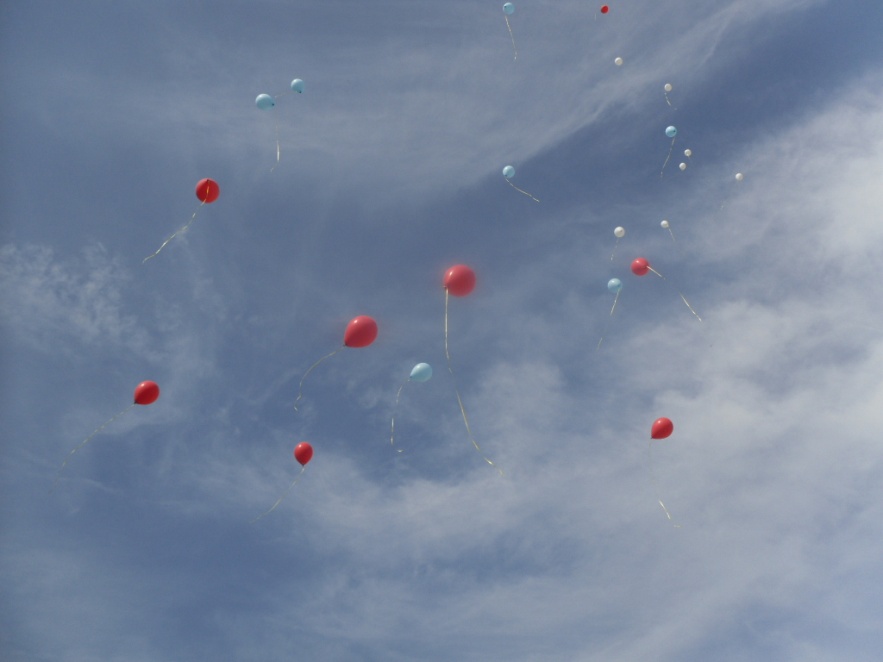 